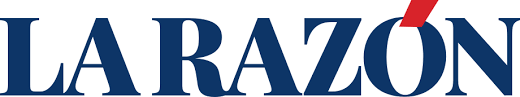 El Hospital Universitario Río Hortega de Valladolid celebra el Día del niño hospitalizado 2023El HURH cuenta con la colaboración de la Policía Nacional, el Colegio Sagrada Familia Jesuitinas y el mago Fernando EspíEl Hospital Universitario Río Hortega de Valladolid celebra el Día del niño hospitalizado 2023 HURH HURHRAÚL MATA @MataAjuriaSanidad  12.05.2023 En el mes de mayo se reserva siempre un día -el 12 de mayo en Valladolid, 13 de mayo en el resto de España- para los niños hospitalizados. El objetivo es homenajear a estos pequeños valientes, a sus familias, a los profesionales sanitarios que los tratan y a todas aquellas personas y asociaciones que hacen más llevadera la estancia en el hospital de los pequeños. Además, de lograr que pasen una mañana divertida.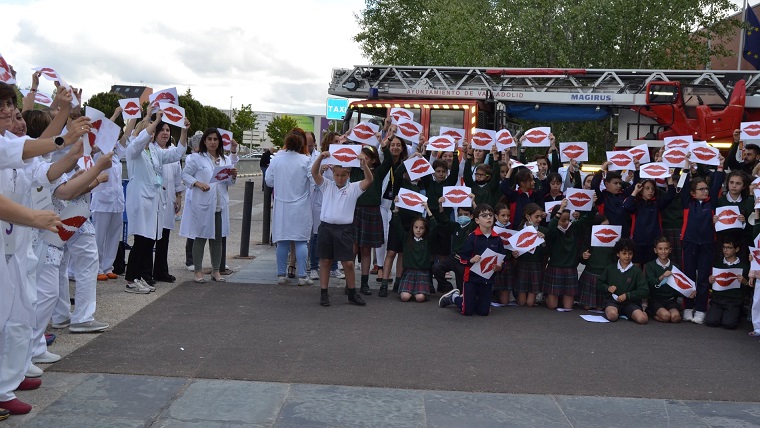 Por eso el Hospital Universitario Río Hortega (HURH) ha organizado una serie de actividades lúdicas y educativas para conmemorar esta fecha con los pacientes ingresados en el servicio de Pediatría. A la fiesta se han unido también 75 niños más que nos han visitado desde el Colegio Sagrada Familia Jesuitinas.El día ha comenzado con el habitual lanzamiento de besos al ritmo de las canciones oficiales de esta celebración: “Un beso redondo” de Conchita y “Un mar de besos” de Bombai. Acompañados en todo momento de Bomberos de Valladolid y los agentes de la Policía Nacional quienes, además, han venido acompañados de varios de sus perros. Ambos cuerpos han atendido a los niños, han hecho una exhibición de su labor diaria y se han hecho fotos con ellos.Asimismo, tanto bomberos como policías, han visitado en la planta de Pediatría a los pequeños que, por sus circunstancias médicas, no han podido salir a la fachada principal del edificio. Y, finalmente, se ha clausurado la jornada con un taller de magia realizado por Fernando Espí.